Preparatory Report  2019Slovak Anti-Poverty Network (SAPN) , Ivan Malek – national coordinatorPreparation for the 18th European Meeting of People Experiencing Poverty begun in March 2019. The time is now to make Europe poverty free. Last year Slovak delegation was chosen from EAST Slovakia Košice (Oasis – Centre for Hope of Homeless people and the poorest people) and this year we concentrated on middle Slovakia Nitra or Banovce n/Bebravou where are our members experiencing poverty, too. We focused on 2 groups – poor young people  and work-poor, how for both groups is important Education – a Way Out of Poverty and participation. And what to do now, to make Europe poverty free. We discussed Draft Programme, too. In Nitra, Ymca NGO and Center for Families we met people experiencing poverty during our work meetings . We informed Ms. Dobroslava Baranova about last 17th European PeP Meeting and discussed the topic „Let´s Make Education a Way Out of Poverty! And Draft Programme „The time is now to make Europe poverty free“ .  There are adult orphans experiencing poverty during childhood in the Center for Families, some already young teachers. Others from poor incomplete families. During our meeting with the candidates for European Parliament in Liptovsky Mikulaš – middle Slovakia,  15 th of May 2019 we informed about PeP meetings , too. About topic and 5 priorities. We discussed about it during Panel Discussion, too.Dominik Hatiar, one of the candidates, who focused on poor young people, unemployed school – leavers and poor students, especially access to housing, access to Adequate Minimum Income, to marry and to have child, access to decent jobs and equal employment opportunities for different categories. Dominik and his team helps to prepare election programe for political party which nominated him to EP. Our Parliament Election will be in March 2019. And he is also ingaged to mobilize young people participate and fight against poverty. In May and June 2019 we translated both short and complete version of Let´s Make Education a Way Out of Poverty! And we spreat it through webside, mailing list, especially to the communities which work with PeP, as Social Enterprise HARMONI in Banovce n/B. Mrs Varhanikova has been working with poor and excluded children and young people many years as teacher. She is SAPN member and with Ms. Zatkova also founder of Harmoni, social Enterprise for physically handicaped people experiencing poverty. With young poor people from Banovce  both prepared theatre about poor pupils and students eating from containers, living near containers, during our PeP preparation meeting  in Piešťany 2016. So, we are happy to continue cooperation how mobilize especially young people to fight against poverty. There were problems, that poor pep from Nitra are ashamed, not still preparing publicly present themselves, so PeP national coordinator Mr. Malek chose delegates from Banovce n/B. We prepared some presentation materials about SAPN to Brusel, some videos about view of young people and other groups how to tackle poverty, in-work poverty.There is a lot of work to answer all questions about PeP Meeting in Brusel in November 2019, about logistic, program, language barriers, etc. It looks that Dominik Hatiar will assist. The fresh news in Slovakia is  great scandal with the corruption of deputies of the Parliament of Slovak Republic, Highest Court , etc. All discussions were recorded and given to media. So, there is basic question – how to make democracy stronger on national level? It looks we live today as  people lived previous century „On the West“ settled America, when stronger one killed owners and their families  and took their property, became the richest one. We should focus on rich people, too. And cooperation with media, too. Thanks to free media, we could recognize real situation in Slovakia. Now we know, that poverty is  political choice, when we have complete informations about decision-makers, who they are in reality. Slovak delegates: Ivan Malek (coordinator), Katarina Zatkova, Martina Merkova, Jana Ondruskova. Access to decent jobs and equal employment opportunities for different categories. We chose this priority because of people working in Social Enterprise Harmoni. Mrs. Varhanikova and Mrs. Zatkova has been helping integrate ill people at school in Banovce, Uhrovec, and in free – time activities, theatre, swimming, skiing, sport activities, etc. This priority is important also for our country, because there is missing good health care and health protection for disabled ones and their parents. Rare Slovak Schools work and integrate disabled ones. Banovce School is pioneer. There handicapped children with Down Syndrom were included at school, with normal children, and also in sport activities. Majority of this kind of disabled children are fat, and ill from it. But these children, who practiced sports, were included to sport clubs with normal children, became healthier, not fat. We focused last years on health issue, especially nourishment, food of poor and others. Poor people eat fat, unhealthy and cheap food. Often old spoilt food, and their health conditions are weaker. We analyse, how poverty influences personal growth of children in poor families. We discovered that even 8months – 16 months babies need more stimulus, toys, meetings with the family members, contacts outside. Etc.  We collect evidence of personal stories, describing the situations in incomplete families throughout Slovakia. So, PeP proposed as solution:remove myths that we are not good educated how spend small money we receive. If we want spend small money we received  for medicaments, healing, good nourishment we have to borrow money from the bank. And we are soon or later executed because of no payment in time.... Though there is in Slovakia Food Bank, many people are not so poor and they are supported. We propose to cooperate with Faculty of Romologie, Social Affairs and Care in Nitra, they know who is very poor and students could be involved in distribution of the food.We should cooperate with the 4-5 stars restaurant and spend food from the breakfast, or lunch, or dinner. Inform decision makers in EU, our Government, that we hardly work and we have not enough money for our families, children to be good nourished and educated. We have no money for free-time activities of our children. My husband receive 540 euro per month and for ice-hokey club we have to pay for our son 120 euros /month. And other two children the same situation... Other side is in EU, whole world great discrepancy among rich and poor people. It should be stopped! We need the same opportunities as our neighbours, colleges. We will meet again until departure to Brussels and prepare for visibility action, too. Now we are preparing film/movie with messages.With this action, we want to raise awareness of poverty and social exclusion in Europe by targeting the general public and key stakeholders and policymakers. It is important to raise awareness of poverty and social exclusion in Europe by targeting the general public also on national level. That's why we organized 17th of October 2019 during International Day of Poverty the Conference Pracujúca chudoba - mýtus alebo reálna skutočnosť v slovenských rodinách? “ (In-work Poverty – myth or reality in Slovak Families?), with Press release. We are looking to create good team and be useful in 18th European Meeting of PeP, to help create a unique opportunity to share our stories of hardship and hope with one another, and with EU decision-makers.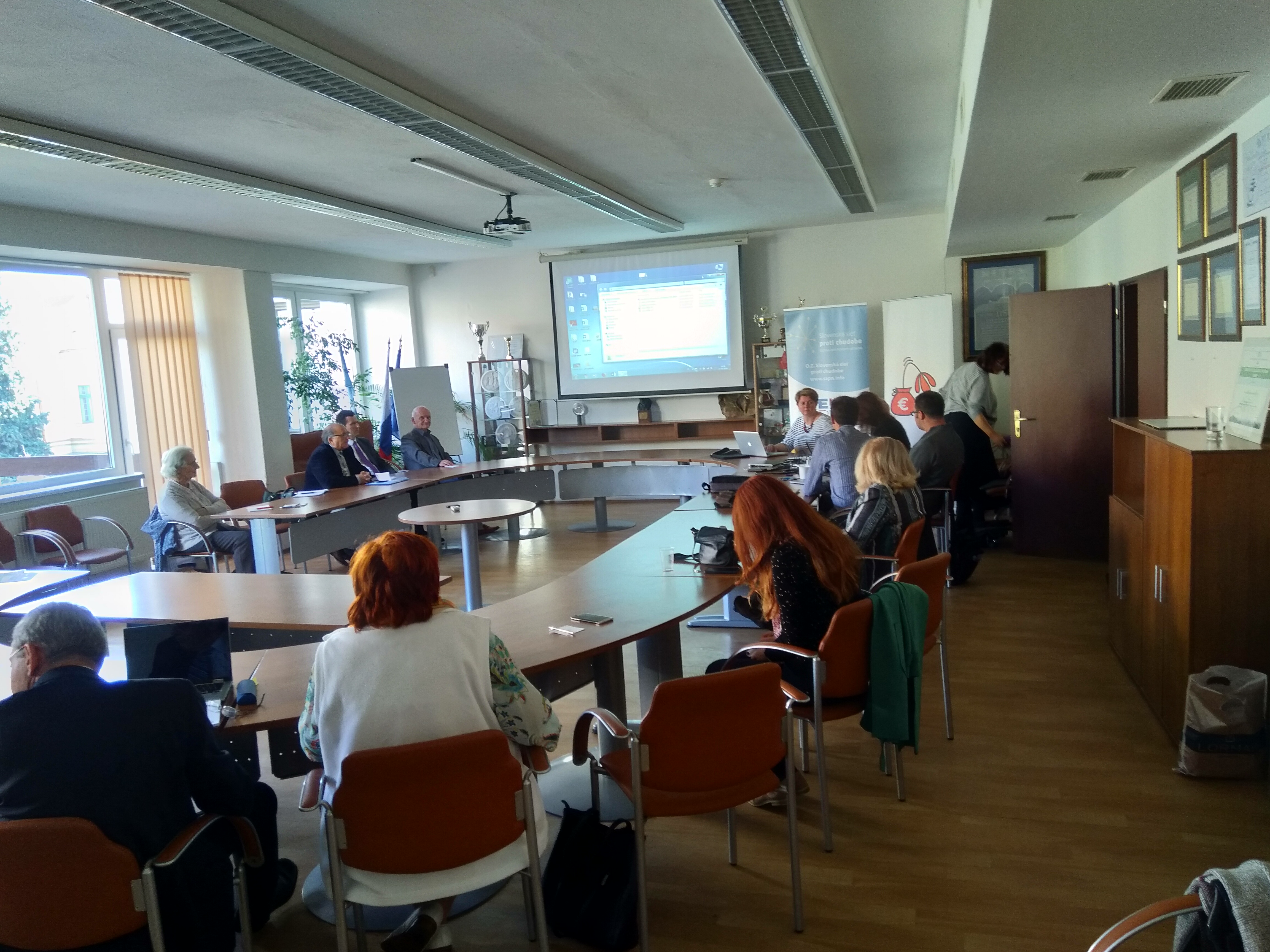 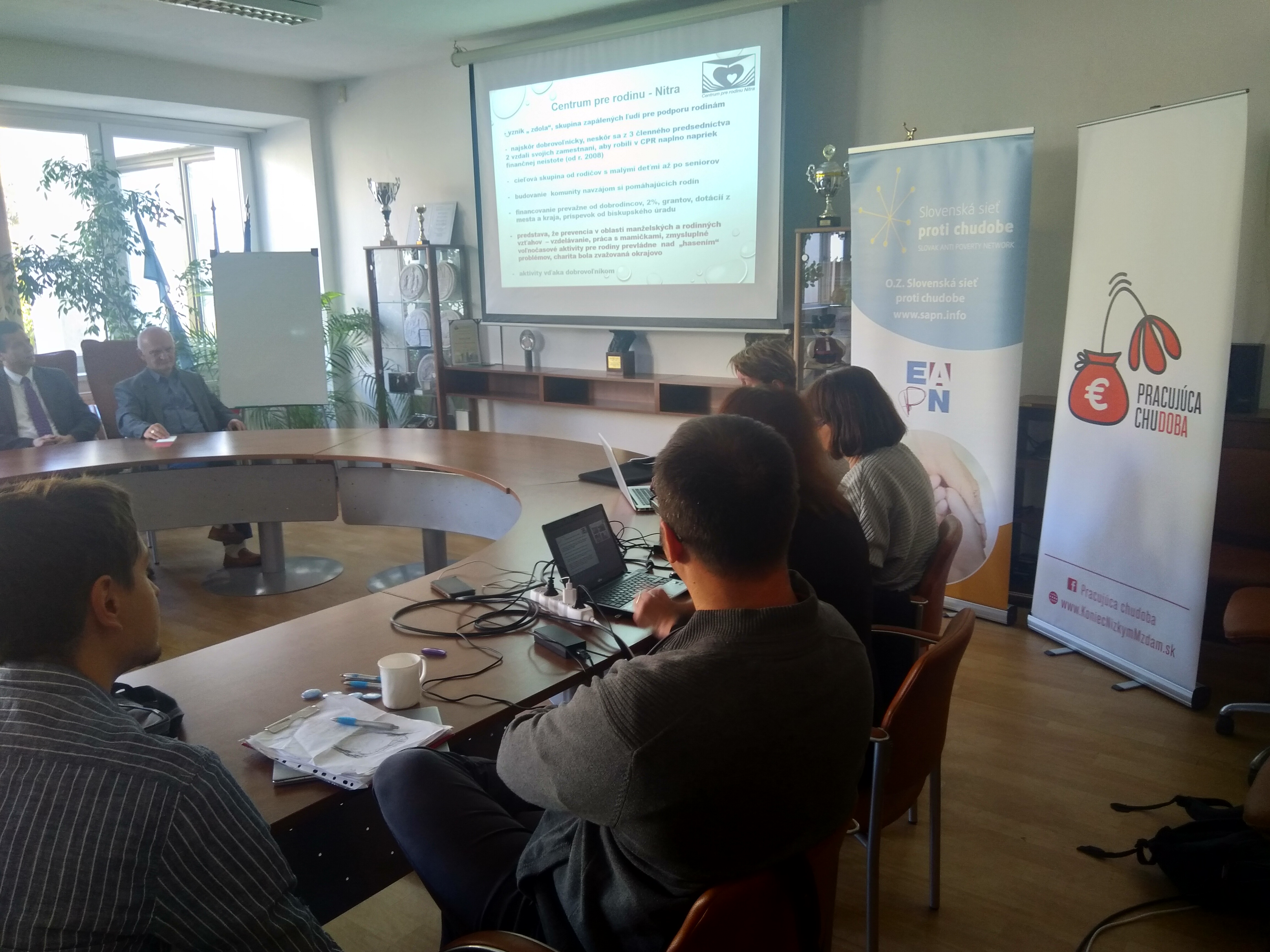 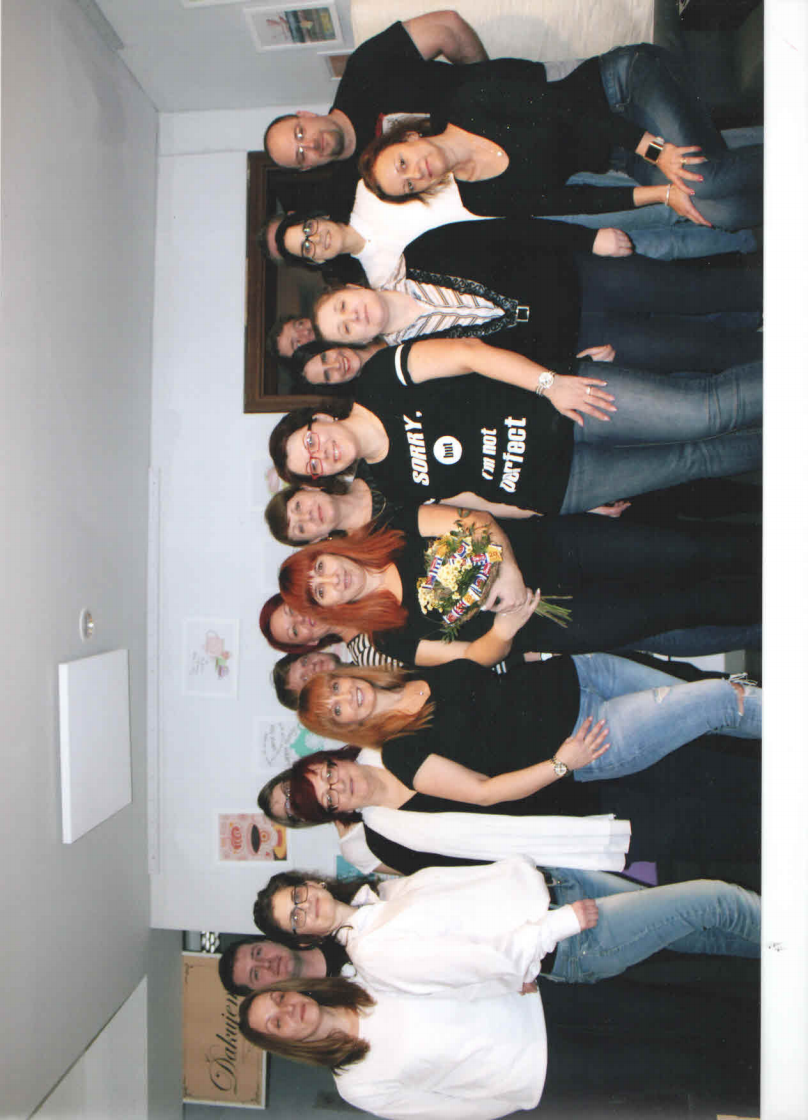 